Memorandum TO:		Agency Human Resources DirectorsCC:		OSHR Leadership Team, Learning and Development TeamFROM:		Joel Jordan, State Learning and Development ManagerDATE:		December 5, 2022RE:	2022-2023 Academic Assistance Ceiling Rates and 2021-2022 Data Collection The Academic Assistance Program ceiling rates for the 2022–2023 fiscal year have been determined, are listed below, and are now in effect. The ceiling rates were established based on the published UNC tuition rates. These rates apply to all educational institutions that are not University of North Carolina institutions or institutions of the North Carolina Community College System. Academic costs charged by institutions of the University of North Carolina and North Carolina Community College System are 100% reimbursable, if funds are available.Table /2022-2023 Ceiling Rates1 Beginning Fall 2021, the University of North Carolina System, including UNC-Chapel Hill, will prorate tuition on a per-credit-hour basis for less than full-time students. Tuition for less than full-time students will be prorated on a per credit hour basis, rather than previously based on ranges of enrolled hours. Previously, tuition for on campus programs has been prorated for less than full-time students using the “stair-step” approach. This means that each semester, tuition was charged flat rates for ranges of credit hours up to the full-time enrollment levels of 12 credit hours for undergraduates and 9 credit hours for graduates. The per credit hour tuition rate only includes tuition and does not include fees. 2 Beginning Fall 2021, the University of North Carolina System, including UNC-Chapel Hill, tuition will be capped at the per semester, full-time enrollment levels of 12 credit hours for undergraduate students and 9 credit hours for graduate students. Undergraduate tuition is capped at 12 credit hours per semester. Graduate tuition is capped at 9 credit hours per semester. 3 In prior years, UNC published the tuition rates inclusive of mandatory academic fees. Effective for Fall 2021, the new per credit hour tuition rate does not include mandatory academic fees. These semester fees are listed as a separate line item. The ceiling rates are based on the highest rate for tuition and fees charged by a University of North Carolina institution. Only academic-related fees should be considered for reimbursement. Fees associated with dormitories, athletics, student unions, cultural events, etc. should not be included.-more-2021-2022 Data CollectionState policy requires each agency and university to retain records, on a fiscal year basis, of academic assistance activity. This information is collected electronically by the Office of State Human Resources. Two links are provided below for you to enter your Academic Assistance Program (AAP) information for the 2021-2022 fiscal year. The first link is for those who funded and disbursed funds under the Academic Assistance Program (AAP), and the second link is for those who did not fund or disburse funds under the AAP. Agency/ University - Participated in AAP Agency/ University -Did Not Participate in AAPPlease do not report funds disbursed under tuition waiver programs or other financial aid programs not associated with your Academic Assistance Program.The deadline for reporting is 5 p.m. February 1, 2023.Thank you in advance for your promptness. Please share this memo with your Agency’s Academic Assistance Program Administrators. If you have questions about the ceiling rates or the Academic Assistance Program, please contact Tammy Ball at tammy.ball@nc.gov  or 984-236-1018.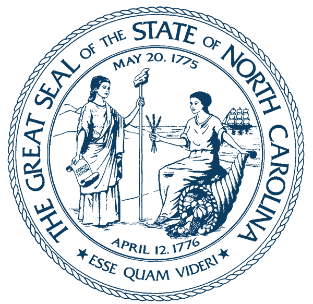 Office of State Human ResourcesROY COOPERGovernor BARBARA GIBSONDirector, State Human ResourcesEqual Opportunity EmployerEmployment First State for Individuals with DisabilitiesState of North Carolina  Office of State Human Resources 116 West Jones Street  1331 Mail Service Center  Raleigh, NC 27699-1331oshr.nc.gov  984.236.0800  T  984.236.0947  FCeiling Rate(Per Credit Hour)1Ceiling Rate(Per Semester Tuition)2Ceiling Rate(Per Semester Fee)3Undergraduate$292.46$3,509.50$989.06Graduate$586.23$5,276.00$991.32